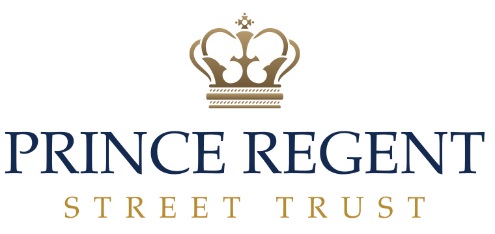 Dear Parent/Carer								      	   July 2019School Organisation 2019 - 2020I would like to take this opportunity to share with you the details regarding school/class organisation for the next academic year and information about your child’s pastoral teacher.  Please note that sometimes during the school day other teachers may teach your child, as pupils may be set in ability groupings:Nursery	Foundation Stage 	 	 (Nursery)         Mrs Graham (Phase 1 Leader/Assistant Head teacher)Class 1		Foundation Stage 	 (Reception) 	Mrs AdamsClass 2 		Foundation Stage 	 (Reception)	Miss ParryClass 3 		Foundation Stage 	 (Reception)	Miss Carr/Mrs Patel Class 4		Year 1					Miss BurnsClass 5		Year 1					Mr WhitecrossClass 6		Year 1/2					Mrs Brown	Additional Teacher	Y1 – AM	 English & Maths Miss ThompsonClass 7		Year 2					Miss WildridgeClass 8		Year 2					Miss ConnettClass 9		Year 3					Miss BeattieClass 10		Year 3					Miss DentonClass 11		Year 3/4				Mr DaviesAdditional Teacher	Y3 – AM	English & Maths	Mrs GoodwinClass 12		Year 4		  			Mr ThackrayClass 13		Year 4					Miss DanbyClass 14		Year 5					Mrs McKibbinClass 15		Year 5					Mr ChaseClass 16		Year 5/6				Mrs Morgan/Miss GloverAdditional Teacher	Y6 – AM	English & Maths	Mrs Wain (Phase 2 Leader/Assistant Head teacher)Class 17		Year 6					Mr LymerClass 18		Year 6					Miss Collins Next year your child will be in Class    ……………………School HolidaysSchool will close for the Summer holidays at 3.30pm onFriday 19th July and re-open for pupils on Tuesday 3rd September 2019.Please see calendar attached for 2019/2020 school year.Hartburn Primary Twitter & WebsiteWe are constantly uploading photos and news to our twitter account @hartburnschool and our new Early Years account @hbearlyyears. These are closed accounts so if you have not yet got access please speak to the school office.School UniformI am sure you will agree our children now stand out as smart, proud and confident members of the community.  Compulsory items are: A logoed jumper/cardigan, Hartburn tie, white shirt and grey skirt/trousers and also a grey logoed PE top.Orders can be processed through either Elizabeth’s Embroidery or Motiv8 at Thornaby Mandale Triangle.  After School & Holiday ClubsI believe that we are here to teach and develop the ‘whole child’.  This takes into account all interests including sporting achievements, musical interests and hobbies.  This year’s programme of after school clubs has been a great success, with most of them being oversubscribed.  Also, look out for information regarding Holiday Clubs, which will be run by North East Football Academy here at Hartburn, during the summer holidays.School Meals and Free School MealsThe cost of a daily school dinner for pupils will remain at £2.05 (£10.25 per week).  Payment can be made by ParentPay or card machine in the main office.  Payment can be made in advance if convenient. Some families prefer to pay for a month in advance or half termly. Please pay for school dinners at the end of every week. Please note that notification of any changes should be given in writing and with at least a half term’s notice. The Local Authority have asked us to advise parents that applications for Free School Meals (KS2 only) should be made online in future via:  https://www.forms.stockton.gov.uk/ufs/ufsmain?esessionid=D318018B7F3322E1A25E4C839E6ACA8B_1&formid=CESC_020_FSMBreakfast Club and Card PaymentsMany parents will be aware that we run a daily breakfast club in term time, ‘The Big Hart’. This takes place from 8am each morning in the dining room and the cost has been held at £3.00 per day per pupil. If you wish to apply for a place, please contact the staff in the school office ASAP for further details. Please ensure payments are kept up to date weekly. Payment can be made by ParentPay or card machine in the main office.Friends of Hartburn Primary – Thank youFOHPS are a great support to the school and this year, once again, have raised large amounts of money for us and have organised some super events including the Halloween Disco, Christmas Fair and Santa’s Grotto, Christmas Cards, Bunny Bingo, Freezy Pop Fridays and the Summer Fair.  They have attended welcome meetings for Reception and Nursery starters – providing a book for each child. The Big Library Build Fund is well on its way towards their target figure and they hope to commence the planning/build within months. Please join them at their next meeting in September to find out more about the new school year’s events, date to be announced!Keep us updated!Just a reminder that if you move house or any of your contact details change or any numbers/details regarding your child’s other emergency contacts please let us know.  Help us keep our records as up to date as possible by either popping in the school office or call on 01642 646001And finally!Your child’s end of year report is enclosed.  As I state year on year, being the Head Teacher at Hartburn School is an absolute pleasure. The attainment and achievement of all of our pupils across a very wide range of subjects and expertise, both in and out of school, make us so very proud. The pupils are very respectful, resilient and hardworking and they are a credit to you all.  I am sure that you are aware of just how well all of our Music & Sporting activities and competitions are doing too. Well done Team Hartburn! Our school is going from strength to strength and I am sure we can continue even further to improve in the coming year.Our results across the board this year, are excellent and as soon as they are official, I will be sending them out to you all.To conclude, I would like to thank you all again for all of your support and I hope you all have a relaxing and happy summer break!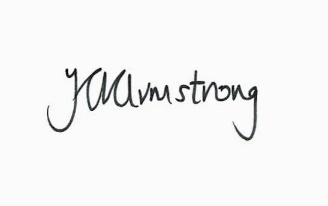 Yours sincerelyJ.A ArmstrongHeadteacher